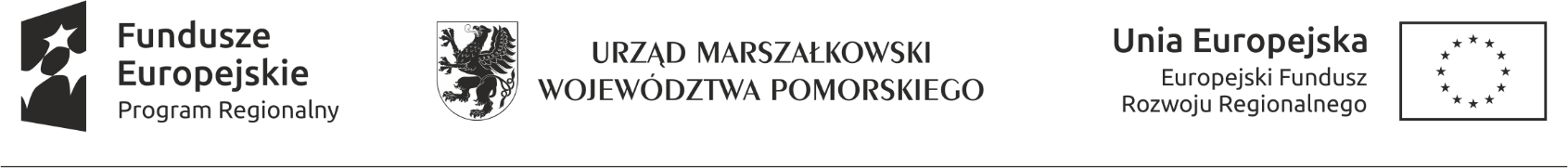 Załącznik nr  8 do SIWZ(dostarczony w terminie zgodnym z § 20  umowy w sprawie zamówienia publicznego)Znak sprawy: …………………………………..2018……………………………………………………………			…………………………………(oznaczenie pracodawcy: wykonawca lub podwykonawca)			      (miejscowość, data)Potwierdzenie zawarcia umowy o pracę nr ….. z dnia ………			(oznakowanie wprowadza wykonawca)Dotyczy: realizacji umowy z dnia ….. zawartej w wyniku postępowania o udzielenie zamówienia na ………………………….. nr postępowania …………………Niniejszym potwierdza się, ze w dniu …….. został zatrudniony pracownik wykonujący czynności w zakresie: …………………………………………………………………….i została z nim zawarta umowa o pracę.Strony ustaliły następujące warunki pracy i płacy:rodzaj pracy - …………………………….(wskazać rodzaj czynności, które zostały objęte obowiązkiem postępowania o udzielenie zamówienia – siwz, oferta, k.p.)miejsce wykonywania pracy - ……………………………………………………………….(wskazać miejsce realizacji zamówienia objętego umową z postępowania o udzielenie zamówienia publicznego)termin rozpoczęcia pracy - ……………………………………………………………………….(wskazać co najmniej ten okres, który wynika z realizacji umowy z postępowania o udzielenie zamówienia publicznego)								………………………………………….								               (podpis pracodawcy)